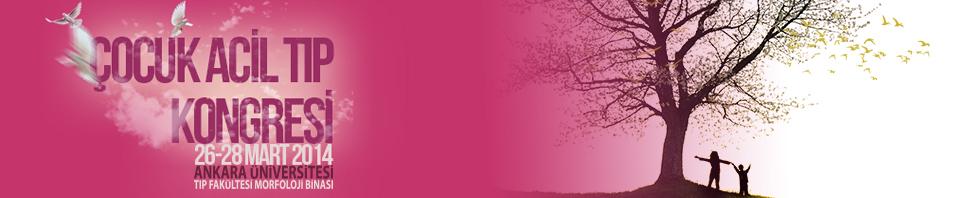 26 – 28 Mart 2014 tarihleri arasında Ankara Üniversitesi Tıp Fakültesi, Gazi Üniversitesi Tıp Fakültesi ve Çocuk Acil Tıp Derneği işbirliği ile 3. Çocuk Acil Tıp Kongresi ve 1. Çocuk Acil Tıp Hemşireliği Sempozyumu Ankara Üniversitesi Tıp Fakültesi Morfoloji binasında gerçekleşecektir.Kongre öncesinde (24-25 Mart 2014) Amerikan Pediatri Akademisi (AAP) ve Amerikan Acil Tıp Derneği (ACEP) tarafından onaylı APLS: Çocuk Acil Tıp ve ÇATD: Çocuk Acil Triyaj ve Değerlendirme kursları ile çocuk acil servis ekiplerinin tıbbi bilgi ve becerilerinin yarıştırıldığı PEDİRALLİ yapılacaktır. Kongremizin bilimsel programında çocukluk yaş grubunda sık görülen acil durumlar ve çocukluk çağı travmalarına bütüncül yaklaşımın ele alındığı panel ve konferanslar yer alacaktır.Kongremizin temel amacı; konularında uzman akademisyenler ile acil tıp hizmeti veren değerli kurum/kuruluş temsilcileri ve uygulayıcılarını bir araya getirmek, güncel bilgiler ve deneyimler ışığında ülkemizde çocuk acil hastaya yaklaşım uygulamalarını değerlendirmektir. Kongremizin sadece çocuk acilde çalışan sağlık personeline değil, çocuk hasta bakımı ile uğraşan tüm sağlık personeline faydalı olacağını düşünüyoruz.Saygılarımızla,Doç. Dr. Okşan Derinöz 				Doç. Dr. Deniz TekinGazi Üniversitesi Tıp Fakültesi			Ankara Üniversitesi Tıp FakültesiKongre Eşbaşkanı    				Kongre EşbaşkanıASTERYA Kongre ve Etkinlik Yönetimi ● ODTÜ Yerleşkesi Yurtlar Bölgesi Terminal Binası  ●  AnkaraTelefon: 0312 2101545 ● Faks: 0312 2101560 ● e-posta: info@cocukaciltipkongresi.orgwww.cocukaciltipkongresi.org